中共霍邱县委农村工作领导小组文件霍农工组〔2021〕3 号中共霍邱县委农村工作领导小组 关于印发 2021 年度实施乡村振兴战略产业奖补方案的通知各乡镇党委、政府，开发区、示范区工委、管委，县直相关单位： 为认真贯彻落实县委、县政府《关于全面推进乡村振兴加快农业农村现代化的实施意见》(邱发〔2021〕1  号)文件精神，充分发挥财政扶持资金的放大导向作用，确保 2021 年度产业奖补资金发挥最大效益，经研究同意制定本实施方案，请遵照执行。中共霍邱县委农村工作领导小组2021 年4 月 16 日2021 年度实施乡村振兴战略产业奖补方案一、指导思想紧紧围绕统筹推进“五位一体”总体布局和协调推进“四个全 面”战略布局，贯彻新发展理念产，落实高质量发展要求，服务构  建新发展格局，坚持稳中求进工作总基调，坚持农业农村优先发 展，坚持农业现代化和农村现代化一并推进，以实施乡村振兴战 略为总抓手，抓重点、补短板、强基础，持续深化农业供给侧结 构性改革，全面推进乡村振兴，加快农业农村现代化，为现代农 业发展提供有力支撑。二、奖补范围2021 年实施乡村振兴战略产业奖补资金重点用于农业产业化、农产品展示展销、畜牧水产特色产业、农村乡风文明、社会 化托管服务、休闲和乡村旅游示范及非物质文化遗产传承、农业 金融支持等方面。三、奖补原则社会投资为主，财政奖补为辅。项目实行申报审批制，实施完毕并经验收后奖补，同一项目县级资金不重复奖补。奖补资金直接兑付给实施主体。四、奖补对象全县范围内从事农业生产经营的企业、专业合作组织、家庭农场和种养大户等新型农业经营主体及相关组织。五、工作程序项目申报审批：实施主体在项目实施前自行申报→经所属乡镇政府初审同意后上报→县业务主管单位备案审批后方可实 施。项目验收：实施主体向乡镇政府申请初验→乡镇政府初验→县业务主管单位组织验收→报县委农办汇总审核→县委农村 工作领导小组研究同意→在县政府网站及项目所在地公示 5 个工作日无异议→县政府批准（县长办公会议）→县财政兑现奖补。六、实施内容（一）农业产业化全县规模以上农产品加工产值增幅超 10%，奖励 40 万元用于乡镇和企业统计人员经费，具体奖励办法由县农业农村局另行 制定。新认定为国家级、省级、市级农（林）业产业化龙头企业的，分别给予 200 万元、50 万元和 10 万元的奖励；新认定国家级、省级、市级现代农（林）业产业化联合体或现代农林业示范 区的，分别给予 30 万元、15 万元和 5 万元的奖励。新评为国家、省、市级农民专业合作社示范社、家庭农（林） 场，分别给予 10 万元、5 万元、2 万元的奖励。对当年新认定为有机食品、绿色食品、无公害食品，每个产品分别给予 4 万元、2 万元、1 万元的奖励。对获得农产品食品生产许可证（SC 认证）的，奖补 2 万元。对当年获得全国名特优新农产品目录产品，每个主要经营单位奖补 0.5 万元。新获得国家农产品（含农林）地理标志登记或地理标志证明商标的组织或机构，给予 15 万元的奖励。对当年新认定为中国驰名商标给予 60 万元奖励。市级（含市级）以上龙头企业当年在省会城市和省辖城市注册开设霍邱知名商标产品专卖店，门面面积 20 ㎡以上且正常营业的，分别给予 8 万元和 4 万元的扶持奖补。规模以上农产品加工企业当年农产品加工产值突破1 亿元、2 亿元、3 亿元、4 亿元、5 亿元分别给予 5 万元、10 万元、15 万元、20 万元、25 万元奖补（县级财政不重复享受）。对当年获得国家级水产健康养殖示范场（含稻渔综合种养类），奖补 30 万元。省级水产良种场，奖补 30 万元。（二）农产品展示展销经县级以上政府部门组织，当年在市内、省内市外、省外 参加涉农产品展示展销的农业产业化龙头企业、合作社和家庭农 场，每次分别奖励 0.5 万元、1 万元、2 万元。（三）农林特色产业配套供肥蔬菜基地项目建设奖补资金总额 100 万元，新建达标连栋温室大棚奖补资金总额 100 万元。方案另行制定。对当年集中连片成功种植构树 50 亩以上的，每亩奖补1000 元。对当年集中连片成功种植杞柳和艾草等中药材 50 亩以上的，每亩奖补 600 元。（四）畜牧水产特色产业支持遗传保护场发展。对获得国家、省级畜禽遗传资源保护场分别给予一次性奖补 100 万元、50 万元。对被评为安徽省龙虾健康养殖示范基地、市级水产良种场、市级小龙虾苗种繁育基 地奖补 20 万元、20 万元、10 万元。对麻黄鸡禽蛋企业当年新购全自动智能化清洗消毒打包 设备的，按设备总额的 20%进行奖补，奖补资金总额不超过 10 万元。新建农产品交易市场（全天候交易大棚、地面硬化 1000 ㎡以上、有水源、有三相电、高低温冷库、尾水处理设备或设施），每个奖补 10 万元。（五）农村乡风文明鼓励支持建设 40 个村生态美超市，每个奖补 1 万元。（六）社会化托管服务（奖补资金总额 100 万元）育秧钢架大棚（含卷膜器、喷灌设备）。生产操作车间。播种流水线。育秧硬盘。（七）休闲农业和乡村旅游示范园区及非物质文化遗产传承对新认定的国家级、省级休闲农业和乡村旅游示范园区， 分别奖补 30 万、20 万元。对当年获得国家及省市级非物质文化遗产传承人分别给 予 50 万元、10 万元、5 万元奖补。（八）农业金融支持贷款贴息。①对农（林）产业化市级以上龙头企业当年贷款用于农林业产业化经营部分利息给予 50%一年贴息，每户企业不超过 15 万元。②对合作社、家庭农场、村级以上农村产业发展带头人当年贷款用于农林业产业化经营部分利息给予50%一年贴息，每户不超过 5 万元。③规模以上农产品加工企业且当年农产品加工业产值达到 1-2 亿元、2-5 亿元、5-10 亿元的，对当年贷款用于生产经营的给予利息 50%贴息，每户不超过 5 万元、10 万元、20 万元（不得重复享受）。保费补贴。对棚内从事设施果蔬、苗木花卉、食用菌、中药材等特色农作物给予 80%的保费补贴。七、严明责任实施主体职责。实施主体（或申报单位）对项目建设内容和申报材料的真实性负责，对弄虚作假、套取资金的，一经发现， 追回资金，五年内取消申报各级财政补助和奖励资格，涉嫌犯罪的移交司法机关依法处理。主管单位和人员职责。对验收把关不严造成财政资金流失的，依纪依规追究相关单位和人员的责任；后果严重的移交司法机关依法处理。八、各主管部门根据各自工作职责制定相应实施细则，各条 款解释以相关主管部门制定的实施细则为准，实施细则是本政策 的有效组成部分，具有同等行政效力。各主管部门聘请第三方对 产业项目进行验收审计等费用由县财政承担。附件：1.霍邱县实施乡村振兴战略产业奖补资金申报备案审批表霍邱县实施乡村振兴战略产业奖补资金项目验收表霍邱县 2021 年连栋温室大棚奖补细则霍邱县 2021 年规模以上农产品加工产值补助办法霍邱县 2021 年市级（含市级）以上龙头企业开设专卖店奖补细则霍邱县2021 年度乡村振兴战略产业奖补关于生态美超市奖补实施方案霍邱县2021 年度乡村振兴战略产业奖补关于开展贷款贴息扶持农业产业化市级以上（含市级）龙头企业 及规模以上农产品加工企业奖补细则霍邱县2021 年度乡村振兴战略产业奖补关于开展贷款贴息扶持合作社、家庭农场等新型农业经营主体发 展的实施方案霍邱县2021 年度乡村振兴战略产业奖补关于社会化托管服务奖补细则附件 1霍邱县实施乡村振兴战略产业奖补资金申报备案审批表申报单位（盖章）：备注：1、表格一式二份附件 22、根据申报项目类别，将相关申报材料附后（一式两份，加盖申报单位公章）霍邱县实施乡村振兴战略产业奖补项目验收表项目类别：备注：1、表格一式二份2、根据申报项目类别，将相关申报材料附后（一式两份，加盖申报单位公章）附件 3：2021 年连栋温室大棚奖补细则一、奖补对象霍邱县域内当年新建达标连栋温室 1000 ㎡以上的主体。二、奖补标准按照 100 元/㎡奖补，单个奖补对象总额不超过 30 万。三、工作程序1.项目申报审批：实施主体在项目实施前自行申报→经所属乡镇政府初审同意后上报→县农业农村局备案审批后方可实施。2.项目验收：实施主体向乡镇政府申请初验→乡镇政府初验→县农业农村局聘请第三方验收→报县委农办汇总审核→县委 农村工作领导小组研究同意→在县政府网站及项目所在地公示 5 个工作日无异议→县政府批准（县长办公会议）→县财政兑现奖 补。四、连栋温室大棚规格及技术要求GSW8430 连栋塑料温室规格及技术要求一、GSW8430 型连栋温室主要技术要求1、结构参数: 顶高H=5.2m	跨度b=8m 开间 a=4m 肩高h=3m标准温室宽度B=8X5=40m 标准温室长度L=4X10=40m2、性能参数：风荷载≥0.55kN/m2 雪荷载≥0.20 kN/m2  最大排水量>140mm/h作物载荷≥0.15 kN/m2	温室主体结构设计使用年限>15 年3、标准温室排列：屋脊为南北走向	南北长：4m X 10 间=40m	东西宽：8mX5 跨=40m二、温室的组成部分及技术要求GSW8430 温室主要由土建部分、主体钢结构、手动卷膜天窗、 手动卷膜侧窗、外遮阳系统、内保温幕帘系统、雨水排放系统、道路、门、覆 盖材料、电控系统等组成。各部分技术要求如下：1、土建部分：由独立基础、挡土墙、散水坡组成。温室基础宜采用现浇的钢筋混凝土独立基础，一般基础承台尺寸为  800mm*800mm,承台内配钢架网片，采用φ12 螺纹钢，间距 150mm,成井字形布置，承台高度为 250mm；承台上独立基础尺寸为200mm*200mm*600mm 高，基础总深度为 800mm，钢筋笼采用 4 根φ12 螺纹钢制作，箍筋为φ6.5 圆钢，间距 150mm；立柱连接螺栓应预埋在基础桩内，并与基础短柱钢筋焊接。 当采用现浇混凝土基础施工时，施工质量应符合NY/T1145 的有关规定。四周为 200mm 高 240mm 宽的砖砌挡土墙，当有管线要穿过圈梁时应预留孔洞，不允许现场再凿洞。混凝土强度等级不得低于 C20。根据具体现场土质情况需稍作调整，保证基础承载力不低于 80Kpa。基础桩顶面位于标髙地平面 以上 200mm± 10, 沿天沟方向排列的每列基础粧通过调整其顶面髙度，天沟应按双向坡度安装，坡度为 2.5%。，中间处为最髙。基础坑尺寸为 800X800X900mm，坑底部应夯实，用碎石做垫层，厚度不小于 100mm，基础坑的底面标髙允许偏差为-50mm。预埋立柱连接螺栓为两个M16 X 350mm,两头带弯钩钢筋与钢筋笼钢筋焊合。温室基础的施工符合NY/T 1145 规定的施工要求。四周挡土墙尺寸为 200X240mm，砖砌结构，两面抹灰处理。四周有散水坡。散水坡宽度为 500mm，厚度为 50mm，C20 砼浇制。2、主体钢结构温室框架由立柱、天沟、横梁、拱杆、纵梁等组成。 所有型钢金属材料宜采用牌号Q235 的碳素结构钢，表面进行热浸镀锌防腐。当采用其它牌号的材质时，应符合相关标准的要求。立柱：采用 100X60X3mm 矩形管。拱杆：采用φ32X1.5mm 直缝焊管经热浸镀锌处理，(拱杆间距为lm)天沟：采用S=2.5mm 镀锌钢板成型，材质为SGH340/440，锌层厚度≥275g/㎡。天沟拱杆托架：采用S=2.5mm 镀锌钢板成型。天沟加强板：采用S=2.5mm 镀锌钢板成型，每条天沟布置三个，间距 1m，与拱杆连接板一起螺栓固定。顶纵杆：采用φ32X1.5mm 直缝焊管经热浸镀锌处理，三道纵杆。水平拉杆：采用 60X40X2mm 矩形管。端横梁：采用 60X40X2mm 矩形管。端面副立柱：采用 60X40X2mm 矩形管。侧横梁：采用 60X40X2mm 矩形管。侧面副立柱：采用 60X40X2mm 矩形管。端面加强横梁：采用 60X40X2mm 矩形管。长度为 8m，固定于端面立柱内侧。外遮阳横纵梁：采用 50X50X2mm 矩形管。外遮阳端面横梁：采用 70X50X2mm 矩形管。外遮阳立柱：采用 50X50X2mm 矩形管。框架及外遮阳水平八字撑：φ42X2.5mm 直缝焊管。外遮阳横梁八字撑：φ32X1.5mm 直缝焊管。立柱剪刀撑：采用φ12mm 热镀锌圆钢，配置安装M14 花兰 螺旋扣可调节。立柱剪刀撑上下横梁：采用 60X40X2mm 矩形管。外遮阳剪刀撑：采用φ10mm 热镀锌圆钢，配置安装M12 花兰螺旋扣可调节。卷膜杆：采用φ22X1.2mm 直缝焊管经热浸镀锌。防风卡槽：采用S>l.2mm 铝合金型材 6063-T5 (LD31RCS)。受力部件的联接必须采用对穿螺栓固定。3、门GSW8430 温室的一端山墙面装有 2 樘尺寸为 2100mm(宽）X 2200mm (高）的移门。移门由铝合金型材制作，采用厚度为 6mm 的PC 中空 板作芯板，悬挂式安装，上有滑道，下有导向轨道。4、通风系统温室四周立面应装有手动卷膜侧窗，侧窗内侧装有密度为 25 目（或 32 目）防虫网，卷膜髙度为 1.8m。温室每跨屋面沿天沟 长度方向应安装 2 条手动或者电动卷膜天窗，卷膜开度为 1.2m，每条卷膜天窗一端配有卷膜器和导向支撑杆。立面卷膜装有金属压膜杆，配有密度为 25 目（或 32 目）防虫网。5、内保温幕帘系统GSW8430 温室装有采用A 型齿轮齿条传动系统的保温幕帘系统。保温幕帘系统水平安装于温室水平拉杆平面上；安装传动轴的水平横梁应加装水平八字拉筋加固。系统各构件规格及要求如   下：传动轴采用φ33.5X3.25mm 热镀锌钢管，动膜杆采用专用铝合金驱动边型材，推拉杆为φ32 X 1.5mm 热镀锌。齿条间距≤4m，行程 3.8 米。选用铝箔式保温幕，寿命>5 年。采用聚酯型托压膜线。托膜线间距 0.5m，压膜线间距lm。山墙端固定托压膜线横梁采用60X40X2mm 矩形钢管。水平八字撑拉筋采用钢丝绳固定。选用国产减速机组，要求电机功率为≥0.55kW，速比为 1: 300 或 1: 500。6、外遮阳系统外遮阳系统外遮阳系统安装在温室顶部，用于夏天遮光保 护作物生长系统，主要由金属网架、遮阳网、传动系统等组成。金属网架采用钢结构组成的外遮阳金属网架由外遮阳立柱、中间横梁、外遮阳纵梁、托压网线固定梁、外遮阳斜撑等组成。遮阳立柱与中间横梁采用 50X50X2 腿矩形管，外遮阳纵梁采用 50X50X2mm 矩形管，位于两端的托压网线固定梁采用 70X50X2mm 矩形管。 外遮阳端面横梁水平八字撑采用φ 42X2.5mm 直缝焊管，纵向外遮阳立柱之间的斜拉筋采 用φ10mm 热镀锌圆钢。遮阳网采用圆丝黑网，遮阳率≥70%。托压膜线为防紫外线的黑色 UV 聚酯线。压膜线间距 lm，托膜线间距 0.5m，寿命彡 5 年。传 动 装 置采用齿轮齿条传动系统实现遮阳网的启闭。传动轴为φ33. 5 X 3.25mm 热镀锌钢管，国产减速机组配A 型齿轮齿条，齿条间距≤4m，行程 3.8 米；安装传动轴的水平横梁应加装水平八字拉筋加固。动膜杆采用专用铝合金驱动边型材，推拉杆为φ32 X 1.5mm 热镀锌。钢管。7、雨水排放在温室两端山墙外的端天沟采用落水口φ90mm 与端部安装φ110mm PVC 落水管，落水管的中部和底部应用抱箍固定在山墙立柱上和挡土墙基础上。8、 覆盖材料温室采用PEP 利得薄膜覆盖，薄膜厚度为 0.15mm，使 用寿命>4 年。9、 电控系统控制系统由控制箱、电线、电缆等组成。各部分要求如下： 电控箱温室内所有电气设备应经电控箱进行供电与控制，控制箱面 板应装有各种指示灯及按钮、开关，标识清楚、准确，安装 有序。指示灯、按钮、开关等电气产品必须选用国家标准的 合格产品。电控箱壳体采用厚度>1.5mm 钢板制作，壳体具 有可靠防腐保护层，防腐年限>3 年。直流电源及控制卷膜电机为低压大电流直流电机，控制箱内应安装能提供相 应的直流电源。直流电源由变压器及二极管整流桥组成。选配的内保温减速机组、外遮阳减速电机、天窗卷膜电机应装有限位保护装置，要求限位准确，有效。   控制系统应具有正常的过载过流保护装置及相序保护装置。电源进线为三相四线制，PE 线和温室结构框架相连，保护性能指标符合国家标准。电线、电缆的选型和敷设应符合国家标准，线缆应穿管敷设。五、连栋温室大棚质量要求连栋温室建设质量要求连栋温室主要零件用材要求	单位：毫米附件 4：霍邱县 2021 年规模以上农产品加工产值补助办法根据《中共霍邱县委农村工作领导小组关于印发 2021 年度实施乡村振兴战略产业奖补方案的通知》霍农工组〔2021〕3 号实施内容，（一）农业产业化 1.全县规模以上农产品加工产值增幅超 10，奖励 40 万元用于乡镇和企业统计人员经费。制定以下实施细则。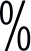 一、补助对象经统计部门确认并纳入当年统计的规模以上农产品加工企业 的企业统计员及相关单位及人员。二、补助措施（一）基础补助：给予按时报表的规模以上农产品加工企业 统计员及乡镇统计员统计业务经费补助 100 元/月。（二）绩效考核补助1、对按质按量、及时准确报表，且增幅达到 10以上的企业，给予统计员当月补助 100 元/月。2、对按质按量、及时准确报表，且增幅在当年全县规模以上农产品加工企业前 10 名的企业，给予统计员一次性补助 1000 元。3、对完成任务且增幅超过 10以上的规模以上农产品加工企业乡镇，给予乡镇分管领导一次性补助 2000 元。4、对当年新增 1 家规模以上农产品加工企业，补助乡镇 10000 元。三、补助补助程序及兑现办法年终由统计部门提供当年纳入统计范畴规模以上农产品加工 企业名单和相关报表数据，综合企业每月报表时效质量，拟定补 助奖励名单，征求统计部门意见后由分管局长审定后予以兑付。所有统计数字以统计局年报为准，统计员在上报时,不得漏报、 满报，弄虚作假，一经发现严肃追究责任。四、本办法仅适用于 2021 年度实施乡村振兴战略产业奖补， 相关条款由霍邱县农业农村局负责解释。附件 5：霍邱县 2021 年市级（含市级）以上龙头企业开设专卖店奖补实施细则根据《中共霍邱县委农村工作领导小组关于印发 2021 年度实施乡村振兴战略产业奖补方案的通知》霍农工组〔2021〕3 号实施内容，（一）农业产业化 9.市级（含市级）以上龙头企业当年在省会城市和省辖城市注册开设霍邱知名商标产品专卖店，门面 面积 20 ㎡以上且正常营业的，分别给予 8 万元和 4 万元的扶持奖补。制定以下实施细则：一、奖补对象农业产业化市级以上（含市级）龙头企业。二、材料清单1、提前提供霍邱县实施乡村振兴战略产业奖补资金申报备案 审批表、项目验收表。2、 承诺书（所提供材料的真实性、无重复享受补贴）。3、 银行征信报告。4、 租房合同。5、 营业执照（专卖店营业地）、开户许可。6、 省（市）级龙头企业认证文件。7、 产品专卖店门面照片。8、企业产品出入库记录、政策经营流水记录、营业凭证、每季度书面反映经营情况。9、 对停产、无经营行为的企业不予申报。10、，县农业农村局不定期现场抽查。三、本细则仅适用于 2021 年度实施乡村振兴战略产业奖补， 相关条款由霍邱县农业农村局负责解释。附件 6：霍邱县建设生态美超市财政奖补实施方案为加快实施乡村振兴战略，深化农村环境综合治理，实现垃圾分类回收利用，县委农村工作领导小组决定今年鼓励 支持建设生态美超市，现制定如下财政奖补实施方案。一、奖补范围以全县省级美丽乡村中心村为重点，实施再生资源回收利用， 2021 年鼓励支持建设 40 个村生态美超市，每个奖补 1 万元。二、奖补原则以社会投资为主、财政奖补为辅；项目实行申报审批制，实施完毕并经验收后奖补；奖补资金直接兑付给实施主体。三、奖补对象全县范围内新型农业经营主体及相关社会组织等。四、工作程序项目申报审批程序为：实施主体在项目实施前自行申报， 所属乡镇政府初审同意后上报，县文明办、县淠淮美丽建设中心 备案审批后进行实施。项目验收程序为：实施主体向乡镇政府提出初验申请，乡镇政府初验同意后上报，县文明办、县淠淮美丽建设中心验收合 格后，报县委农村工作领导小组办公室汇总审核后，报县委农村 工作领导小组研究同意，在县政府网站及项目所在地公示 5 个工作日无异议后，报县政府批准，县财政兑现奖补。五、建设标准建设生态美超市要严格执行国家商务部、发改委、公安部、 建设部、工商总局、环保总局《再生资源回收管理办法》（2007 年第 8 号令）等有关法律法规和政策规定，各乡镇（开发区）是本辖区再生资源回收网络建设管理的责任主体，负责本辖区生态 美超市建设的布点协调和督办。实施主体要科学规划设计，建设 生态美超市达到“四统一、一规范”标准：1、统一规划：每个乡镇建立 1-2 个省级美丽乡村生态美超市，面积不少于 100 平方米，其中堆放废旧物资室内场所不少于80 平方米，兑换超市不少于 20 平方米。2、统一标识：生态美超市悬挂统一标识，室内悬挂相关证照， 设置再生资源知识宣传栏。3、统一价格：回收废品明码标价，现金或等价兑换券现场支 付。兑换生态美超市的商品需从正规渠道购进，商品明码标价， 保证质量，实行三包。4、统一车辆：生态美超市运输车辆应采用封闭型车辆，统一标识和编号。5、规范经营：生态美超市工作人员挂牌上岗，定期开展业务培训，规范、高效、礼貌服务。六、本方案仅适用于 2021 年度实施乡村振兴战略产业奖补， 相关条款由霍邱县文明办、霍邱县淠淮美丽建设中心负责解释。附件 7：霍邱县2021 年度乡村振兴战略产业奖补关于贷款贴息扶持农业产业化市级以上（含市级）龙头企业及规模以上农产品加工企业实施细则根据《中共霍邱县委农村工作领导小组关于印发 2021 年度实施乡村振兴战略产业奖补方案的通知》霍农工组〔2021〕3 号实施内容，（六）金融支持 26.贷款贴息。①对农（林）产业化市级以上龙头企业当年贷款用于农林业产业化经营部分利息给予 50一年贴息，每户企业不超过 15 万元。③规模以上农产品加工企业且当年农产品加工业产值达到 1-2 亿元、2-5 亿元、5-10 亿元的， 对当年贷款用于生产经营的给予利息 50贴息，每户不超过 5 万元、10 万元、20 万元（不得重复享受）。制定以下实施细则：一、奖补对象农业产业化市级以上（含市级）龙头企业。规模以上农产品加工企业且当年农产品加工业产值达到1-2 亿元、2-5 亿元、5-10 亿元的，对当年贷款用于生产经营的给予利息 50%贴息，需由县统计局提供 2021 年规模以上农产品加工企业产值证明。二、程	序申报奖补经自愿申报---第三方审计--乡（镇）农经站审核--乡（镇）政府上报、现场考察、公示、县农业农村局会议审定等程序。申报单位要对项目申报内容的真实性、准确性负责。三、材料清单霍邱县 2021 年度现代农业以奖代补资金申报审批表、验收表承诺书（所提供材料的真实性、无重复享受补贴）银行征信报告银行借款合同、借款凭证、利息结算清单（农产品加工 企业需提供电费发票）营业执照、开户许可省（市）级龙头企业认证文件第三方审计报告对 2021 年度规模以上农产品加工企业统计产值为零、停产、无经营行为的企业不予申报。四、贷款贴息额度农（林）产业化龙头企业当年享受的各级贷款贴息总额应不 超过 15 万元。五、本细则仅适用于 2021 年度实施乡村振兴战略产业奖补， 相关条款由霍邱县农业农村局负责解释。附:8：霍邱县2021 年度乡村振兴战略产业奖补关于开展贷款贴息扶持合作社、家庭农场等新型农业经营主体发展的实施方案2021 年霍邱县农业农村局为解决农业经济主体融资问题，促进农业经济发展，2021 年在全县范围内开展贷款贴息扶持市级以上合作社、家庭农场及 2020 年乡镇评定的 89 家产业发展带头人等新型农业经营主体，现制定如下实施方案：一、扶持的基本条件与要求（一）合作社条件与要求证件齐全：统一社会信用代码、开户许可证、水产养殖证、 畜禽检疫合格证等相关证件齐全。组织机构健全。农民专业合作社注册成立二年以上，成员（代表）大会、理事会、监事会，三会机构健全。家庭农场从事 农业生产的人员以家庭成员为主要劳动力，农业净收入占家庭农 场总收益的 80以上，土地流转年限 5 年以上，同时要有与生产经营相适应的场地、厂房、农业机械装备等配套设施。财务管理规范。农民专业合作社按照财政部颁发的会计制 度按时做账，内部成员要建立成员账户台账，财务公开透明。家 庭农场台账记录规范完整。农民专业合作社服务能力较强。农民专业合作社成员主要生产资料统一购买率、主要产品（服务）统一销售（提供）率达到 80以上，成员收入高于当地同行业非成员农户收入 30以上。（二）家庭农场条件与要求：从事种植业的：粮食作物种植面积不低于 50 亩，经济作物种植面积不低于 30 亩；或年营业收入不低于 30 万元。从事养殖业的：水产养殖面积不低于 30 亩；猪、羊等大中型动物养殖，存栏量不低于 300 头（牛类养殖可放宽至不低于 50头）；肉禽、蛋禽等小型畜禽养殖，每批存栏量不低于 10000 只；或年营业收入不低于 30 万元。从事种养结合的：主要产业规模达到上述标准下限的 70；或年营业收入不低于 30 万元。从事农机或运输业服务的：拥有价值达到 50 万元以上的农机具或交通工具。从事农产品经纪购销的：上年度粮食销售量在 100 万斤及以上，或年营业收入不低于 100 万元；上年度经济作物销售量在50 万斤及以上，或年营业收入不低于 100 万元。从事农产品初加工的：上年度年营业收入不低于 100 万元。（三）2020 年乡镇评定的 89 家村级以上农村产业带头人。（四）产品质量安全。生产投入品的采购、使用有详细记录、建档，产品质量可追溯。能运用粮食绿色增产模式攻关的市级以上合作社、家庭农场，市级农业产业化龙头企业等新型农业经营主体的同等优先。（五）社会声誉良好。遵纪守法，诚实守信经营，信用观念强，资信状况良好，无 不良社会和商业信用记录。在当地影响大、示范带动作用强。（六）帮扶贫困户效果明显的市级以上合作社、家庭农场，市级农业产业化龙头企业等新型农业经营主体同等优先。（七）贷款用途仅限于本合作组织、产业化龙头企业、家庭  农场等经营主体内部生产经营使用，严禁贷款资金用途转移。造  成不良影响的，责任自负，并不予以贴息。二、奖补对象与程序（一）贷款对象：是市级以上合作社、家庭农场以及 2020年新评定的 89 家农村产业带头人等新型农业经营主体中具备完全民事行为能力、实际控制主要资产和生产经营行为的自然人。 每个经营主体只能有一名成员申请贴息贷款。（二）贷款利率：市场利率控制在 6以内，超出部分由贷款人自己承担。（三）担保方式：信用、自然人保证担保、抵押担保及“劝 耕贷”等。（四）贴息扶持标准：对符合条件的市级以上合作社、家庭 农场、村级以上农村产业发展带头人当年贷款用于农业经营部分利息给予 50一年贴息，最高不超过 5 万元。（五）贴息扶持时间：2021 年 1 月 1 日后的借款。（六）贴息资金来源：2021 年度发展农业奖补资金（七）同一主体法人只能享受一次财政补贴。三、 验收办法（一）乡镇农经站对市级以上合作社、家庭农场以及村级以 上农村产业发展带头人等新型农业经营主体的经营情况、担保情 况等进行信息收集。有关银行对符合条件的上述新型农业经营主 体进行调查、审查、审批、发放贷款。（二）有关银行对本息结清的农民专业合作社和家庭农场发 放统一结息凭证。（三）农民专业合作社和家庭农场持结息凭证，根据相关文 件要求向乡镇农经站提出申请，并填写《霍邱县实施乡村振兴战 略产业奖补资金申报备案审批表》，乡镇人民政府对照扶持的基本  条件进行验收，并填写《霍邱县实施乡村振兴战略产业奖补项目 验收表》，验收合格后，乡镇人民政府行文报县农业农村局审核汇 总，年底兑付。四、本细则仅适用于 2021 年度实施乡村振兴战略产业奖补， 相关条款由霍邱县农业农村局负责解释。附件 9：申报单位名称单位负责人所在地联系电话经营规模申报奖补项目申报项目介绍乡镇业务单位意见（盖章） 主要负责人签名：年	月乡镇业务单位意见（盖章） 主要负责人签名：年	月日乡镇政府意见（盖章） 主要负责人签名：年	月乡镇政府意见（盖章） 主要负责人签名：年	月日县业务主管部门意见（盖章）县业务主管部门意见（盖章）县业务主管部门意见（盖章）县委农村工作领导小组意见（盖章）年	月	日县委农村工作领导小组意见（盖章）年	月	日县委农村工作领导小组意见（盖章）年	月	日承办股室意见：承办股室意见：承办股室意见：县委农村工作领导小组意见（盖章）年	月	日县委农村工作领导小组意见（盖章）年	月	日县委农村工作领导小组意见（盖章）年	月	日主要负责人意见：主要负责人意见：主要负责人意见：县委农村工作领导小组意见（盖章）年	月	日县委农村工作领导小组意见（盖章）年	月	日县委农村工作领导小组意见（盖章）年	月	日年	月	日年	月	日年	月	日县委农村工作领导小组意见（盖章）年	月	日县委农村工作领导小组意见（盖章）年	月	日县委农村工作领导小组意见（盖章）年	月	日申请单位信息名称名称地址法人代表项目基本情况本次拟奖补资金（大写）：	￥：本次拟奖补资金（大写）：	￥：本次拟奖补资金（大写）：	￥：本次拟奖补资金（大写）：	￥：本次拟奖补资金（大写）：	￥：本次拟奖补资金（大写）：	￥：本次拟奖补资金（大写）：	￥：本次拟奖补资金（大写）：	￥：申请单位（大户）账号：申请单位（大户）账号：申请单位（大户）账号：申请单位（大户）账号：申请单位（大户）账号：申请单位（大户）账号：申请单位（大户）账号：申请单位（大户）账号：验收组意见验收组意见年	月	日年	月	日年	月	日年	月	日年	月	日年	月	日零件名称材料规格技术要求端横梁矩形管 60X40X2/Q235材质符合GB/T 700表面镀锌层质量符合GB/T 13912壁厚偏差 2.0-0. 10 热镀梓层厚度≥0.055端面加强横梁矩形管 60X40X2/Q235材质符合GB/T 700表面镀锌层质量符合GB/T 13912壁厚偏差 2.0-0. 10 热镀梓层厚度≥0.055侧墙中柱矩形管 60X40X2/Q235材质符合GB/T 700表面镀锌层质量符合GB/T 13912壁厚偏差 2.0-0. 10 热镀梓层厚度≥0.055山墙中柱矩形管 60X40X2/Q235材质符合GB/T 700表面镀锌层质量符合GB/T 13912壁厚偏差 2.0-0. 10 热镀梓层厚度≥0.055中间水平拉杆矩形管 60X40X2/Q235材质符合GB/T 700表面镀锌层质量符合GB/T 13912壁厚偏差 2.0-0. 10 热镀梓层厚度≥0.055侧横梁矩形管 60X40X2/Q235材质符合GB/T 700表面镀锌层质量符合GB/T 13912壁厚偏差 2.0-0. 10 热镀梓层厚度≥0.055外遮阳端横梁矩形管 70X50X2/Q235材质符合GB/T 700表面镀锌层质量符合GB/T 13912壁厚偏差 2.0-0. 10 热镀梓层厚度≥0.055外遮阳横纵梁矩形管 50X50X2/Q235材质符合GB/T 700表面镀锌层质量符合GB/T 13912壁厚偏差 2.0-0. 10 热镀梓层厚度≥0.055外遮阳立柱矩形管 50X50X2/Q235材质符合GB/T 700表面镀锌层质量符合GB/T 13912壁厚偏差 2.0-0. 10 热镀梓层厚度≥0.055主立柱矩形管 100X60X3/Q235壁厚偏差：3-0. 12 其余同上门滑道C 型钢 60 X 30 X15 X 2. 0/Q235壁厚偏差：2.0-0. 16 其余同上门框零件错合金型基材 6063-T5化学成分、力学性能、尺寸允许偏差和外观质 量符合GB/T 5237 • 1,表面阳极氧化膜质量 符合 GB/T 5237 • 2 中 AA10 级拱杆直缝焊管φ32X1.5/Q235壁厚偏差：1.5-0. 1 其余同上吊杆/M 撑直缝焊管φ32X1.5/Q235壁厚偏差：1.5-0. 1 其余同上纵杆直缝焊管φ32X1.5/Q235壁厚偏差：1.5-0. 1 其余同上拱杆连接管直缝焊管φ37X1.5/Q235壁厚偏差：1.5-0. 1 其余同上水平八字撑直缝焊管φ42X2.5/Q235壁厚偏差：2.5-0. 1 其余同上卷膜杆直缝焊管φ22X1. 2/Q235钢管壁厚偏差:1.2-0. 10 其余同上加强型天沟热轧钢板 2.5/SGH340/440天沟结构详见安徽省温室建造协会温室建造标准材 质符合GB/T 700,厚度偏差：2.5+0. 5, 锌层厚度≥275g/㎡,表面镀锌层质量符合 GB/T 13912落水斗热轧钢板 2.5/SGH340/440天沟结构详见安徽省温室建造协会温室建造标准材 质符合GB/T 700,厚度偏差：2.5+0. 5, 锌层厚度≥275g/㎡,表面镀锌层质量符合 GB/T 13912天沟拱托架热轧钢板 2.5/SGH340/440天沟结构详见安徽省温室建造协会温室建造标准材 质符合GB/T 700,厚度偏差：2.5+0. 5, 锌层厚度≥275g/㎡,表面镀锌层质量符合 GB/T 13912门滑道槽热镀锌薄钢板 2/DX51D+Z厚度偏差： 2.0-0. 15, 镀 层 重 量 大 于 等 于180g/m2 ， 镀锌层厚度多 0. 026, 表面质量符合GB2518托板热镀锌薄钢板 1/DX51D+Z厚度偏差:1.0-0. 08,其余同上防风卡槽铝合金型材 1.2/6063-T5化学成分、力学性能、尺寸允许偏差和外观质 量符合GB/T 5237 • 1,表面阳极氧化膜质量 符合 GB/T 5237 • 2 中 M10 级卡簧油淬火碳素弹簧钢丝 4) 2.5-65Mn符合 GB/T 4360-19892021 年度实施乡村振兴战略产业奖补2021 年度实施乡村振兴战略产业奖补2021 年度实施乡村振兴战略产业奖补2021 年度实施乡村振兴战略产业奖补2021 年度实施乡村振兴战略产业奖补一补贴类别：社会化托管服务奖补细则社会化托管服务奖补细则社会化托管服务奖补细则1具 体 补 贴项：8 米宽单体育秧棚8 米宽单体育秧棚8 米宽单体育秧棚当年新建补贴面积（单位：㎡）备注1.1补贴原则及金额：总	价	的40 ，最高奖 补 不 超1.1补贴原则及金额：总	价	的40 ，最高奖 补 不 超35000补完为止过 14 元/㎡1.2建设标准材料质量要求：主管：全新热镀锌钢管，直径≧32mm，厚度≧1.2mm；卷膜杆及附属配管：全新镀锌钢管，直径≧20mm，厚度≧1.2mm；棚膜：全新 8 丝无滴膜；喷灌：达到育秧灌溉标准，棚内喷淋无死角（棚内最少两道主喷灌管）；施工标准：拱杆间距 90cm,,三纵四卡，并加防风杆 ，两端留门，主门高度不小于 2M，宽度不小于 1.9 米，钢管下插地面深度不小于 0.4 米。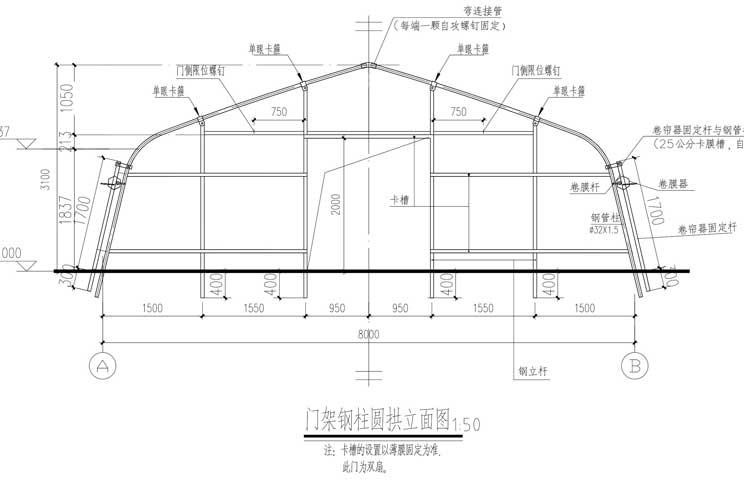 1.3申 请 条 件（ 需同时满足）1.近两年参与社会化服务（机械化育插秧）的村级集体经济组织、市级  以上示范合作社、家庭农场；2.2020 年社会化服务经验收，完成或超额完成与霍邱县农业农村局签署的服务合同面积；3.今年经遴选为我县农业生产社会化服务项目承担单位；4.2021 年 5 月 10 日前建设完成且大棚内育秧数量不低于 1500 盘/667 ㎡。2具 体 补 贴育秧硬盘补贴项：2.1补贴原则及金额：当 季 购 买并使用的育秧硬盘补贴金额（单位： 元/盘）补贴总量（盘）备注2.1补贴原则及金额：当 季 购 买并使用的育秧硬盘1385000补完为止2.2质量标准外尺寸 600×300×30内尺寸 580×280×30材	质 PP/PE重	量≧500g/盘承重量≧75KG透水孔 392 个（盘内盘根限位连接处） 盘底部有十字或斜向交叉支撑双向对折 30°不折断且可回弹复原外尺寸 600×300×30内尺寸 580×280×30材	质 PP/PE重	量≧500g/盘承重量≧75KG透水孔 392 个（盘内盘根限位连接处） 盘底部有十字或斜向交叉支撑双向对折 30°不折断且可回弹复原外尺寸 600×300×30内尺寸 580×280×30材	质 PP/PE重	量≧500g/盘承重量≧75KG透水孔 392 个（盘内盘根限位连接处） 盘底部有十字或斜向交叉支撑双向对折 30°不折断且可回弹复原外尺寸 600×300×30内尺寸 580×280×30材	质 PP/PE重	量≧500g/盘承重量≧75KG透水孔 392 个（盘内盘根限位连接处） 盘底部有十字或斜向交叉支撑双向对折 30°不折断且可回弹复原2.3申请条件（ 需同时满足）近两年参与社会化服务（机械化育插秧）的村级集体经济组织、合作社、家庭农场；2020 年社会化服务经验收，完成或超额完成与霍邱县农业农村局签署的服务合同面积；今年经遴选为我县农业生产社会化服务项目承担单位；所购育秧苗硬盘在 2021 年 6 月 1 日前全部以盛放成品秧苗形式下地。备注：申请以 2020 年农业生产社会化服务验收为基础完成指标 10000 亩申报上限为 30000 盘，6000 亩申报上限为 15000 盘，4000 亩申报上限为10000 盘，2000 亩申报上限为 5000 盘。3具 体 补 贴项：育秧生产车间育秧生产车间育秧生产车间育秧生产车间3.1补贴原则及金额：当年新建补贴金额（单位： 元/㎡）补贴面积（单位：㎡）备注3.1补贴原则及金额：当年新建2001000单个申请最大补贴面积400 ㎡，补完为止3.2建设标准要求用地合规，结构为钢构活动板房或砖瓦结构以上的房屋,高度 4 米以上，面积在 50 平方米以上，门窗、地坪齐全。要求用地合规，结构为钢构活动板房或砖瓦结构以上的房屋,高度 4 米以上，面积在 50 平方米以上，门窗、地坪齐全。要求用地合规，结构为钢构活动板房或砖瓦结构以上的房屋,高度 4 米以上，面积在 50 平方米以上，门窗、地坪齐全。要求用地合规，结构为钢构活动板房或砖瓦结构以上的房屋,高度 4 米以上，面积在 50 平方米以上，门窗、地坪齐全。3.3申请条件（ 需同时满足）1.近两年参与社会化服务（机械化育插秧）的村级集体经济组织、市级  以上示范合作社、家庭农场；2.2020 年社会化服务经验收，完成或超额完成与霍邱县农业农村局签署的服务合同面积；3.今年经遴选为我县农业生产社会化服务项目承担单位。1.近两年参与社会化服务（机械化育插秧）的村级集体经济组织、市级  以上示范合作社、家庭农场；2.2020 年社会化服务经验收，完成或超额完成与霍邱县农业农村局签署的服务合同面积；3.今年经遴选为我县农业生产社会化服务项目承担单位。1.近两年参与社会化服务（机械化育插秧）的村级集体经济组织、市级  以上示范合作社、家庭农场；2.2020 年社会化服务经验收，完成或超额完成与霍邱县农业农村局签署的服务合同面积；3.今年经遴选为我县农业生产社会化服务项目承担单位。1.近两年参与社会化服务（机械化育插秧）的村级集体经济组织、市级  以上示范合作社、家庭农场；2.2020 年社会化服务经验收，完成或超额完成与霍邱县农业农村局签署的服务合同面积；3.今年经遴选为我县农业生产社会化服务项目承担单位。4具 体 补 贴项：育秧流水线育秧流水线育秧流水线4.1补贴原则及金额：不 高 于 国补补贴金额（单位：元/台）备注4.1补贴原则及金额：不 高 于 国补3000补完为止4.2购置标准同国补流水线购置标准同国补流水线购置标准同国补流水线购置标准4.3申请补贴条件（ 需同时满足）1.近两年参与社会化服务（机械化育插秧）的村级集体经济组织、市级  以上合作社、家庭农场；2.2020 年社会化服务经验收，完成或超额完成与霍邱县农业农村局签署的服务合同面积；今年经遴选为我县农业生产社会化服务项目承担单位；当季用于育秧生产不低于 20000 盘。单个主体申请量为一台。1.近两年参与社会化服务（机械化育插秧）的村级集体经济组织、市级  以上合作社、家庭农场；2.2020 年社会化服务经验收，完成或超额完成与霍邱县农业农村局签署的服务合同面积；今年经遴选为我县农业生产社会化服务项目承担单位；当季用于育秧生产不低于 20000 盘。单个主体申请量为一台。1.近两年参与社会化服务（机械化育插秧）的村级集体经济组织、市级  以上合作社、家庭农场；2.2020 年社会化服务经验收，完成或超额完成与霍邱县农业农村局签署的服务合同面积；今年经遴选为我县农业生产社会化服务项目承担单位；当季用于育秧生产不低于 20000 盘。单个主体申请量为一台。